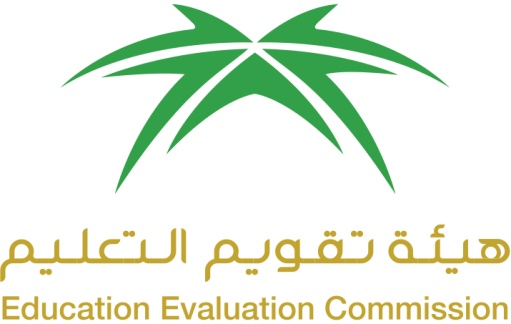 المركز الوطني للتقويم والاعتماد الأكاديميNational Center for Academic Accreditation and EvaluationATTACHMENT 3.  T4.  PROGRAM SPECIFICATIONSProgram Specifications A. Program Identification and General InformationB.  Program ContextC. Mission, Goals and ObjectivesD.  Program Structure and Organization  1.  Program Description:  List the core and elective program courses offered each semester from Prep Year to graduation using the below Curriculum Study Plan Table (A separate table is required for each branch IF a given branch offers a different study plan).Curriculum Study Plan Table*  Prerequisite – list course code numbers that are required prior to taking this course.2.  Required Field Experience Component (if any)  (e.g. internship, cooperative program, work experience)3.  Project or Research Requirements (if any)4. Learning Outcomes in Domains of Learning, Assessment Methods and Teaching StrategyProgram Learning Outcomes, Assessment Methods, and Teaching Strategy work together and are aligned. They are joined together as one, coherent, unity that collectively articulate a consistent agreement between student learning and teaching. The National Qualification Framework (NQF) provides five learning domains. Learning outcomes are required in the first four domains and some programs may also require the Psychomotor Domain. On the table below are the five NQF Learning Domains, numbered in the left column.First, insert the suitable and measurable learning outcomes required in each of the learning domains. Second, insert supporting teaching strategies that fit and align with the assessment methods and intended learning outcomes. Third, insert appropriate assessment methods that accurately measure and evaluate the learning outcome. Each program learning outcomes, assessment method, and teaching strategy ought to reasonably fit and flow together as an integrated learning and teaching process. Program Learning Outcomes Mapping Matrix Identify on the table below the courses that are required to achieve the program learning outcomes. Insert the program learning outcomes, according to the level of instruction, from the above table below and indicate the courses and levels that are required to teach each one; use your program’s course numbers across the top and the following level scale.  Levels:  I = Introduction   P = Proficient   A = Advanced (see help icon)5.  Admission Requirements for the program6. Attendance and Completion RequirementsE. Regulations for Student Assessment and Verification of StandardsF  Student Administration and Support1.  Student Academic Counseling2. Student AppealsG. Learning Resources, Facilities and EquipmentH. Faculty and other Teaching Staff1.  Appointments2. Participation in Program Planning, Monitoring and Review3.  Professional Development4.  Preparation of New Faculty and Teaching Staff5. Part Time and Visiting Faculty and Teaching StaffI.  Program Evaluation and Improvement Processes1. Effectiveness of Teaching2. Overall Program EvaluationAttachments: Copies of regulations and other documents referred to in template preceded by a table of contents.Course specifications for all program courses including field experience specification if applicable.Authorized SignaturesFor guidance on the completion of this template, please refer to  Chapter 2,  of Part 2 of  Handbook 2 Internal Quality Assurance Arrangement. Institution:                                                                            Date:College/Department:Dean/Department Head:Insert program and college administrative flowchart:List all branches offering this program:Branch 1. _________________________________________________________________________Branch 2. _________________________________________________________________________Branch 3. _________________________________________________________________________Branch 4. _________________________________________________________________________1.  Program title and code2.  Total credit hours needed for completion of the program3.  Award granted on completion of the program4.  Major tracks/pathways or specializations within the program (eg. transportation or structural engineering within a civil engineering program or counseling or school psychology within a psychology program)5.  Intermediate Exit Points and Awards (if any) (eg. associate degree within a bachelor degree program)6.  Professional occupations (licensed occupations, if any) for which graduates are prepared. (If there is an early exit point from the program (eg. diploma or associate degree) include professions  or occupations at each exit point)7.  (a) New Program                            Planned starting date     (b) Continuing Program                 Year of most recent major program review           List recent major review or accreditation contracts. _________________           2._________________           3._________________8. Name of program chair or coordinator.  If a program chair or coordinator has been appointed for the female section as well as the male section, include names of both.9. Date of approval by the authorized body (MOE).1. Explain why the program was established.a. Summarize economic reasons, social or cultural reasons, technological developments, national policy developments or other reasons.b. Explain the relevance of the program to the mission and goals of the institution.2.  Relationship (if any) to other programs offered by the institution/college/department.a.  Does this program offer courses that students in other programs are required to take?  Yes                                                                                                                                               No      If yes, what has been done to make sure those courses meet the needs of students       in the other programs?b.  Does the program require students to take courses taught by other departments?          Yes                                                                                                                                               No     If yes, what has been done to make sure those courses in other departments meet      the needs of  students in this program?                                                                                  3. Do students who are likely to be enrolled in the program have any special needs or characteristics? (eg. Part time evening students, physical and academic disabilities, limited IT or language skills).                                                                             Yes              No  4. What modifications or services are you providing for special needs applicants?Program Mission Statement (insert).List Program Goals (eg. long term, broad based initiatives for the program, if any)List major objectives of the program within to help achieve the mission.  For each measurable objective describe the measurable performance indicators to be followed and list the major strategies taken to achieve the objectives.A program or department manual should be available for students or other stakeholders and a copy of the information relating to this program should be attached to the program specification. This information should include required and elective courses, credit hour requirements and department/college and institution requirements, and details of courses to be taken in each year or semester.  LevelCourseCodeCourse TitleRequiredor Elective* Pre-RequisiteCoursesCreditHoursUniversity, College orDepartmentPrepYearPrepYearPrerequisite PrepYearPrepYearPrepYearPrepYearLevel 1Level 1Level 1Level 1Level 1Level 1Level 2Level 2Level 2Level 2Level 2Level 2Level 3Level 3Level 3Level 3Level 3Level 3Level 4Level 4Level 4Level 4Level 4Level 4Level 5Level 5Level 5Level 5Level 5Level 5Level 6Level 6Level 6Level 6Level 6Level 6Level 7Level 7Level 7Level 7Level 7Level 7Level 8Level 8Level 8Level 8Level 8Level 8Include additional levels if needed (i.e. summer courses).Include additional levels if needed (i.e. summer courses).Include additional levels if needed (i.e. summer courses).Include additional levels if needed (i.e. summer courses).Include additional levels if needed (i.e. summer courses).Include additional levels if needed (i.e. summer courses).Summary of practical, clinical or internship component required in the program. Note:  see Field Experience Specification a. Brief description of field experience activityb. At what stage or stages in the program does the field experience occur? (e.g. year, semester)c. Time allocation and scheduling arrangement. (e.g. 3 days per week for 4 weeks, full time for one semester)d. Number of credit hours (if any)Summary of any project or thesis requirement in the program. (Other than projects or assignments within individual courses) (A copy of the requirements for the project should be attached.)a. Brief descriptionb. List the major intended learning outcomes of the project or research task.c. At what stage or stages in the program is the project or research undertaken? (eg. level)d. Number of credit hours (if any)e. Description of academic advising and support mechanisms provided for students to complete the project.f. Description of assessment procedures (including mechanism for verification of standards)  NQF Learning Domains and Learning OutcomesTeachingStrategiesAssessmentMethods1.0KnowledgeKnowledgeKnowledge1.11.21.31.42.0Cognitive SkillsCognitive SkillsCognitive Skills2.12.22.32.43.0Interpersonal Skills & ResponsibilityInterpersonal Skills & ResponsibilityInterpersonal Skills & Responsibility3.13.24.0Communication, Information Technology, NumericalCommunication, Information Technology, NumericalCommunication, Information Technology, Numerical4.14.25.0PsychomotorPsychomotorPsychomotor5.15.2Course OfferingsNQF Learning Domainsand Learning OutcomesA-100A-101A-102A-103A-104A-105A-106A-107A-108A-109A-110A-111A-1121.0Knowledge1.11.21.31.42.0Cognitive Skills2.12.22.32.43.0Interpersonal Skills & Responsibility3.13.24.0Communication, Information Technology, Numerical4.14.25.0Psychomotor5.15.2Attach handbook or bulletin description of admission requirements including any course or experience prerequisites.Attach handbook or bulletin description of requirements for:a. Attendance.b. Progression from year to year.c. Program completion or graduation requirements.What processes will be used for verifying standards of achievement (eg., verify grading samples of tests or assignments? Independent assessment by faculty from another institution)   (Processes may vary for different courses or domains of learning.)  Describe arrangements for academic counseling and advising for students, including both scheduling of faculty office hours and advising on program planning, subject selection and career planning (which might be available at college level).   Attach regulations for student appeals on academic matters, including processes for consideration of those appeals.1a. What processes are followed by faculty and teaching staff for planning and acquisition of textbooks, reference and other resource material including electronic and web based resources? 1b. What processes are followed by faculty and teaching staff for planning and acquisition resources for library, laboratories, and classrooms.2. What processes are followed by faculty and teaching staff for evaluating the adequacy of textbooks, reference and other resource provisions?3. What processes are followed by students for evaluating the adequacy of textbooks, reference and other resource provisions?4. What processes are followed for textbook acquisition and approval?Summarize the process of employment of new faculty and teaching staff to ensure that they are appropriately qualified and experienced for their teaching responsibilities.a. Explain the process for consultation with and involvement of teaching staff in monitoring program quality, annual review and planning for improvement.b. Explain the process of the Advisory Committee (if applicable)What arrangements are made for professional development of faculty and teaching staff for:a. Improvement of skills in teaching and student assessment?b. Other professional development including knowledge of research?Describe the process used for orientation and induction of new, visiting or part time teaching staff to ensure full understanding of the program and the role of the course(s) they teach as components within it.Provide a summary of Program/Department/ College/institution policy on appointment of part time and visiting teaching staff.  (i.e. Approvals required, selection process, proportion of total teaching staff etc.)  a. What QA procedures for developing and assessing learning outcomes?  b. What processes are used for evaluating the skills of faculty and teaching staff in using the planned strategies?a. What strategies are used in the program for obtaining assessments of the overall quality of the program and achievement of its intended learning outcomes: (i)  from current students and graduates of the program?(ii) from independent advisors and/or evaluator(s)?.(iii) from employers and other stakeholders.Dean/ChairNameTitleSignatureDateProgram Dean or Program ChairMain CampusProgram ChairBranch 1Program ChairBranch 2Program ChairBranch 3Program Chair  Branch 4